Sesión 1Hoy comprenderemos un poema y conoceremos las rimas. Nota: Lea toda la actividad al estudiante:Hoy vamos a escuchar un poema. En los poemas existen palabras que riman, es decir su sonido final o sílaba final es el mismo al verso anterior. Escucha el siguiente poema e identifiquemos qué palabras riman o suena igual en su último sonido o sílaba final:La tortuga Helenaes grande y es buenanada por los marescomo una sirena.El estudiante debería responder: las palabras que riman son: Helena, buena y sirena por que terminan en los mismos sonidos finales: ena. Repitamos: Helena, buena sirena.¿De quién nos habla este poema?Respuesta: El poema nos habla de la tortuga Helena.¿Cómo es Helena?Respuesta: Helena es grande y buena.¿Qué puede hacer Helena?Respuesta: Helena puede nadar por los mares como una sirena.Vamos a practicar….(Lea al estudiante) Escucha el siguiente poema e identifica las rimas: Los dientes de Danielita¿Qué le pasó a Danielita?su sonrisa está vacía;se le perdieron sus muelitaso los guardó en su alcancía.¿Qué palabras pudiste encontrar que rimaran? (Vuelva a leerlo).¿Qué palabras pudiste encontrar que rimaran?(Esperar que el estudiante responda). Respuesta: Las palabras que riman son Danielita con muelita y vacía con alcancía.Apoye al estudiante a encerrarlas en el textoSigamos con la lectura:O un ratón muy silencioso en la noche se los robópues comiendo tanto quesoa los suyos los gastó.¿Qué palabras pudiste encontrar que rimaran? Lo vuelvo a leer.¿Qué palabras pudiste encontrar que rimaran?(Esperar que el estudiante responda).Respuesta: Las palabras que riman son silencioso con queso y robó con gastó.Encerrémoslas en el texto.¿De quién se habla en el poema? (Esperar la respuesta del estudiante).Respuesta: En el poema se habla de Danielita.¿Qué le pasó a Danielita? (Esperar la respuesta del estudiante).Respuesta: Se le perdieron sus muelitas.¿Quién le robó sus muelitas? (Esperar la respuesta del estudiante).Respuesta: Sus muelitas las robó un ratón.Lea ahora las dos partes del poema seguidas, para que lo escuche completo.Dibuja la parte del poema que más te gustó: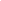 Sugerencias para el día:Para seguir reforzando las rimas, deben trabajar en el Cuaderno de trabajo del estudiante en la página 5.